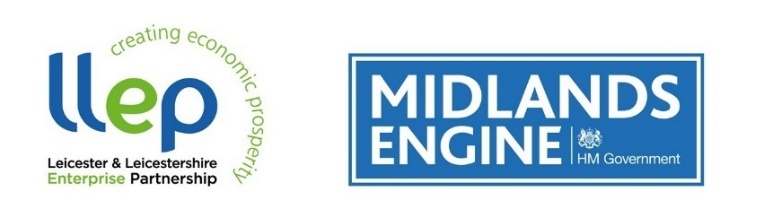 Business CaseBusiness CaseWhen completing the application please ensure that responses are completed in full but also comply with the maximum number of words for each section indicated.Please focus the application on the project, or element of the substantive project, that you are applying for funding for.All the information needed to make a funding decision MUST be detailed within the Business Case.An invitation to complete a Business Case is not a guarantee of funding.When completing the application please ensure that responses are completed in full but also comply with the maximum number of words for each section indicated.Please focus the application on the project, or element of the substantive project, that you are applying for funding for.All the information needed to make a funding decision MUST be detailed within the Business Case.An invitation to complete a Business Case is not a guarantee of funding.BASIC INFORMATIONBASIC INFORMATIONBASIC INFORMATIONProject Name Promoting Organisation Legal Entity StatusRegistration NumberPrimary Contact NameContact Phone NumberE-mail AddressLocation of Project(s) Project Postcode (if known) Local Authority Area Registered Legal AddressRegistered Legal AddressRegistered Legal AddressRegistered Legal AddressFirst Name of Legal Address ContactSurname of Legal Address ContactSurname of Legal Address ContactPostcode PROJECT OVERVIEWPROJECT OVERVIEWPROJECT OVERVIEWPROJECT OVERVIEWProvide a short summary of the project (max 50 words) Provide a short summary of the project (max 50 words) Provide a brief overview of the project. Provide a brief overview of the project. Funding RequestedFunding RequestedKey Dates – Earliest possible start date for the project work post approval, funding contract and procurementKey Dates – Earliest possible start date for the project work post approval, funding contract and procurementProject Start DateProject End DateProvide a brief commentary to demonstrate that the project will be commenced by the stated date. Please outline each of the key milestones/activities to deliver this project. Please note this project plan should start and end with the dates provided above.Project Milestones/ActivitiesProject Milestones/ActivitiesProject Milestones/ActivitiesProject Milestones/ActivitiesProject Milestones/ActivitiesDescriptionStart DateEnd DatePress Release?Please provide details of the communicationSTRATEGIC CASEThe objective is to provide detailed evidence to demonstrate that the project has a clear rationale, it will deliver economic growth benefits resulting from further investment, it is affordable with a clear funding strategy and delivery issues are understood.Problems, Barriers to Growth and Rationale for InterventionProblems, Barriers to Growth and Rationale for InterventionExplain the aim of the project (max 200 words)Explain the underlying barriers to economic growth that the substantive project will address. Explain the impact of not addressing these barriers. Explain what will happen if this funding request is not approved.Rationale for public sector intervention: You must demonstrate that the funding requested is the minimum required in support of the project and that you have exhausted all other private sector funding opportunities.Will there be a material increase in the size of the project?If yes, please provide a brief explanation. Will there be a material increase in the scope of the project?If yes, please provide a brief explanation. Will there be a material increase in the total amount spent on the project?If yes, please provide a brief explanation. Will there be a material increase in the speed of completion of the project?If yes, please provide a brief explanation. Will the project happen outside the LLEP area as a result of NOT receiving the funding?If yes, please provide a brief explanation. Objectives of ProjectObjectives of ProjectDescribe the specific objective(s) of the project (max 200 words)Strategic Fit with Local PrioritiesStrategic Fit with Local PrioritiesWill the intervention support policies in the Economic Growth Plan, Sector Growth Plan or other Local Plans? https://llep.org.uk/economic-growth-strategies/What is the main strategic priority that your project addresses?Engagement and ConsensusEngagement and ConsensusOutline support from key stakeholders for the proposed solution / your approach to seeking consensus. Previous Funding ApplicationsPrevious Funding ApplicationsHave you applied for any previous funding for this project previously?If yes, please provide a brief explanation.Please explain how your project is Subsidy Control compliant and demonstrate that independent legal advice has been sought with regards to the issues of Subsidy Controls in relation to this application.https://www.gov.uk/government/collections/subsidy-control-billECONOMIC CASEDemonstrate that the project will best deliver existing and future needs, with clear outputs, outcomes & economic impacts.Investigation of OptionsInvestigation of OptionsDemonstrate that a range of options have been considered. Why is this solution the best option? What are the impacts of doing nothing? Grants beneficial effects should outweigh any negative effects.Demonstrate and evidence that the funding would represent value for money. Grants should be proportionate to their specific policy objective and limited to what is necessary to achieve it.Is the project scalable?Outputs and Outcomes: specific deliverables from the overall projectOutputs and Outcomes: specific deliverables from the overall projectOutputs and Outcomes: specific deliverables from the overall projectOutputs and Outcomes: specific deliverables from the overall projectOutputs & Outcomes CategoryDetailed DescriptionBaseline ValueOutput / OutcomeHow will the output / outcome be measured?Measurement SourceWho is responsible for measuring the benefit?AssumptionsWhat are the risks / issues to realising the benefit?MeasuresMeasuresMeasuresMeasuresPeriodPeriodUnitsTargetOutputs & Outcomes CategoryDetailed DescriptionBaseline ValueOutput / OutcomeHow will the output / outcome be measured?Measurement SourceWho is responsible for measuring the benefit?AssumptionsWhat are the risks / issues to realising the benefit?MeasuresMeasuresMeasuresMeasuresPeriodPeriodUnitsTargetOutputs & Outcomes CategoryDetailed DescriptionBaseline ValueOutput / OutcomeHow will the output / outcome be measured?Measurement SourceWho is responsible for measuring the benefit?AssumptionsWhat are the risks / issues to realising the benefit?MeasuresMeasuresMeasuresMeasuresPeriodPeriodUnitsTargetOutputs & Outcomes CategoryDetailed DescriptionBaseline ValueOutput / OutcomeHow will the output / outcome be measured?Measurement SourceWho is responsible for measuring the benefit?AssumptionsWhat are the risks / issues to realising the benefit?MeasuresMeasuresMeasuresMeasuresPeriodPeriodUnitsTargetOutputs & Outcomes CategoryDetailed DescriptionBaseline ValueOutput / OutcomeHow will the output / outcome be measured?Measurement SourceWho is responsible for measuring the benefit?AssumptionsWhat are the risks / issues to realising the benefit?MeasuresMeasuresMeasuresMeasuresPeriodPeriodUnitsTargetOutputs & Outcomes CategoryDetailed DescriptionBaseline ValueOutput / OutcomeHow will the output / outcome be measured?Measurement SourceWho is responsible for measuring the benefit?AssumptionsWhat are the risks / issues to realising the benefit?MeasuresMeasuresMeasuresMeasuresPeriodPeriodUnitsTargetPlease explain in detail how you have estimated each of the outputs.Additional BenefitsPlease identify which if any of the following social value impacts apply to your project.Where you have identified a relevant wider impact, please provide a brief explanation. Employing locally & responsiblyIf yes, please provide a brief explanation. Sourcing locallyIf yes, please provide a brief explanation. Supporting & engaging with local communitiesIf yes, please provide a brief explanation. Improving environmental sustainabilityIf yes, please provide a brief explanation. Doing Business EthicallyIf yes, please provide a brief explanation. ImpactsPlease identify the impacts this project will have. Consider issues including unlocking sustainable economic growth, social inclusion, well-being & environmental sustainability. Outcome (e.g. jobs unlocked, homes unlocked)Quantity (e.g. number of jobs, number of new homes)Baseline ValueAssessment (e.g. who will measure the outcome, when and how will it be measured)Will particular groups of people be affected by the intervention i.e. social benefits? Will the impact be positive or negative? Please explain.How will the intervention impact on the natural and built environment.Monitoring and EvaluationMonitoring and EvaluationHow will the success of the delivery of the project be evaluated?Are the costs of monitoring and evaluation included in your project budget?FINANCIAL CASEFINANCIAL CASEDemonstrate adequate consideration of costs and funding strategy.Grants should not normally compensate for the costs the beneficiary would have funded in the absence of any subsidy.Please provide the annual cost profile for the life of the project.You will be expected to deliver the scheme within the cost profile when agreed.Confirmation will be required that any cost overruns will be met by the project sponsor.Demonstrate adequate consideration of costs and funding strategy.Grants should not normally compensate for the costs the beneficiary would have funded in the absence of any subsidy.Please provide the annual cost profile for the life of the project.You will be expected to deliver the scheme within the cost profile when agreed.Confirmation will be required that any cost overruns will be met by the project sponsor.What is the total cost of the project (£’s)?If this application is for Project Development Funding, what is the expected total cost of the substantive project (£’s)?Please explain how the costs have been estimated and price base.Have you uploaded a supporting document providing a granular breakdown of the cost estimation?Please explain the relevance of the document.Funding Requirements and Match FundingFunding Requirements and Match FundingWhat is the total funding requirement being requested (£’s)?What assumptions is this figure based upon?What is the total Match Funding that will be provided? (£’s)Sources of Funding (£’s)Sources of Funding (£’s)Sources of Funding (£’s)Sources of Funding (£’s)Sources of Funding (£’s)Please identify all the individual sources of funding for the life of the project.Sources of funding should add up to the total cost of the project.Please identify all the individual sources of funding for the life of the project.Sources of funding should add up to the total cost of the project.Please identify all the individual sources of funding for the life of the project.Sources of funding should add up to the total cost of the project.Please identify all the individual sources of funding for the life of the project.Sources of funding should add up to the total cost of the project.Please identify all the individual sources of funding for the life of the project.Sources of funding should add up to the total cost of the project.Funding SourceDescription of Funding SourceAmount (£’s)Percentage of Budget (%)Confirmed?Financial Profile (£’s)Financial Profile (£’s)Financial Profile (£’s)Financial Profile (£’s)For each Funding source identified below, please provide the amount of funding required for each Financial Year.For each Funding source identified below, please provide the amount of funding required for each Financial Year.For each Funding source identified below, please provide the amount of funding required for each Financial Year.For each Funding source identified below, please provide the amount of funding required for each Financial Year.Period – select March as end of Financial YearDescription Planned amount (£’s) – Only include VAT if not recoverableFunding SourceBusiness Rates Income Profile (£’s) – To be completed for Enterprise Zone funding applications onlyBusiness Rates Income Profile (£’s) – To be completed for Enterprise Zone funding applications onlyBusiness Rates Income Profile (£’s) – To be completed for Enterprise Zone funding applications onlyAmount (£’s)YearComment – Please explain the assumptions made in calculating this forecastLoan Funding Repayment – To be completed by loan applicants onlyLoan Funding Repayment – To be completed by loan applicants onlyLoan Funding Repayment – To be completed by loan applicants onlyPayback MechanismAmountRepayment DateWhat security will you offer against the loan? e.g. a charge against the land.Please explain how you will manage the repayment schedule? e.g. from sale of land/buildings. Please include timings.COMMERCIAL AND MANAGEMENT CASEDemonstrate that the project will be delivered by the stated completion date.Partnerships for DeliveryPartnerships for DeliveryIdentify partners involved in the project and demonstrate shared commitment for delivery.Have you spoken with the Local Authority for where your project will take place? – if so, advise who with and the stages of discussion.Effective GovernanceEffective GovernanceBriefly explain proposed Governance structure, including reference to partners if appropriate.How is the team setup to manage projects and what expertise do they have?Describe the financial management and control procedures for this project.How will you monitor the performance of delivery partners and/or sub-contractors?Capacity and Risk ManagementCapacity and Risk ManagementBriefly explain the most significant risks to the overall delivery of the project including financial and commercial risks and proposed mitigation (e.g. resource capacity, procurement issues, uncertainties on Business Cases, cost overruns. Identify proposed mitigation measures.Briefly explain the most significant risks to the overall delivery of the project including financial and commercial risks and proposed mitigation (e.g. resource capacity, procurement issues, uncertainties on Business Cases, cost overruns. Identify proposed mitigation measures.RisksRisksRisk NameDescription of risk including potential impact.Probability & impact (please select the point on the matrix where the probability and impact converge to indicate the risk assessment)AssessmentMitigating ActionAssessment Post MitigationRisk NameDescription of risk including potential impact.Probability & impact (please select the point on the matrix where the probability and impact converge to indicate the risk assessment)AssessmentMitigating ActionAssessment Post MitigationRisk NameDescription of risk including potential impact.Probability & impact (please select the point on the matrix where the probability and impact converge to indicate the risk assessment)AssessmentMitigating ActionAssessment Post MitigationRisk NameDescription of risk including potential impact.Probability & impact (please select the point on the matrix where the probability and impact converge to indicate the risk assessment)AssessmentMitigating ActionAssessment Post MitigationRisk NameDescription of risk including potential impact.Probability & impact (please select the point on the matrix where the probability and impact converge to indicate the risk assessment)AssessmentMitigating ActionAssessment Post MitigationProcurementProcurementIs your organisation a contracting authority defined in the Public Contracts Regulations 2015?If no, please set out the reasons.Can you confirm you have completed a list of contracts that will be used to provide goods, works or services to the project?If no, please set out the reasons.DependenciesDependenciesIf this project is dependent on outputs from other projects please provide further details.SUPPORTING INFORMATIONSUPPORTING INFORMATIONPlease provide any supporting documentation along with your Business Case.Please provide any supporting documentation along with your Business Case.DECLARATIONDECLARATIONI declare that to the best of my knowledge, the information included within this form is accurate.I declare that to the best of my knowledge, the information included within this form is accurate.NameDateJob TitleOrganisationAre you authorised to submit this Business Case on behalf of the promoting organisation?To submit your Business Case to the LLEP for approval, please send your completed form to admin@llep.org.uk If you have not provided a completed Logic Chain when submitting your Expression of Interest form, please ensure this is attached to the accompanying Business Case upon submission https://llep.org.uk/llep-open-call/ To submit your Business Case to the LLEP for approval, please send your completed form to admin@llep.org.uk If you have not provided a completed Logic Chain when submitting your Expression of Interest form, please ensure this is attached to the accompanying Business Case upon submission https://llep.org.uk/llep-open-call/ Whilst we will treat your application with the utmost confidentiality, please be aware that we will use the information to carry out an appraisal on your project.Whilst we will treat your application with the utmost confidentiality, please be aware that we will use the information to carry out an appraisal on your project.Any personal data that you provide will be processed in accordance with current data protection laws. It will be used by Leicester and Leicestershire Enterprise Partnership Ltd and our partners to deliver and improve services and fulfil our contractual duties. We will not disclose any personal information to anyone else unless required or allowed to do so by law. Read more about how we use personal data in our Privacy Notice on our website https://llep.org.uk/privacy-policy/Any personal data that you provide will be processed in accordance with current data protection laws. It will be used by Leicester and Leicestershire Enterprise Partnership Ltd and our partners to deliver and improve services and fulfil our contractual duties. We will not disclose any personal information to anyone else unless required or allowed to do so by law. Read more about how we use personal data in our Privacy Notice on our website https://llep.org.uk/privacy-policy/